Mein liebstes Ding – Mein grösster SchatzFotoprojekt Stillleben
Sh. auch Cheat Sheets Fotografie und Video auf Digitalpro.chHintergrundGebogener weisser Karton/Plakatrückseite, Tücher ohne Muster, neutrale Wand, neutrale TischplatteLichtAm Fenster und/oder mit Kunstlicht (Bürolampe/Nachttischlampe) fotografieren
Aufheller: Styropor-Platten, weisser Karton, weisse Tücher
Belichtung mit Korrekturtaste +/- korrigieren, wenn nötigPerspektivenFormateEffekteEinstellungsgrössen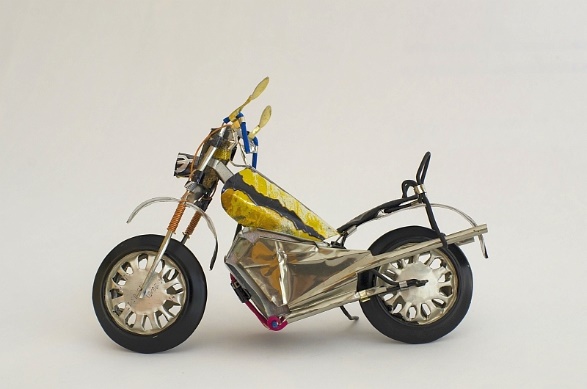 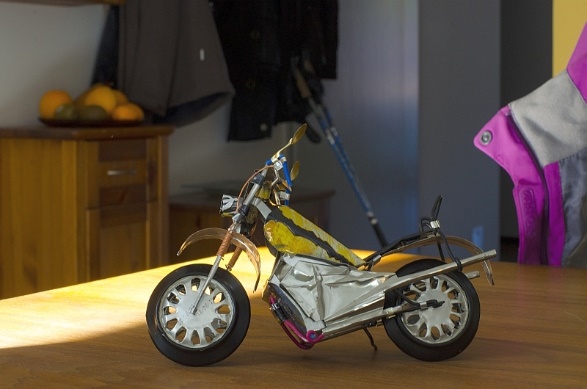 Ruhiger HintergrundObjekt wirkt sehr gut, Blick konzentriert sich 
auf das ObjektUnruhiger HintergrundObjekt wirkt schlechter, Blick wird abgelenkt, 
nicht zu empfehlen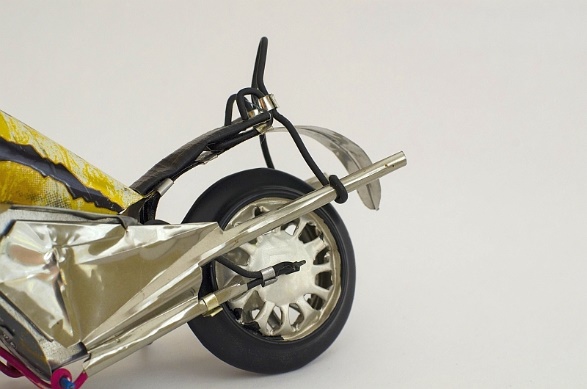 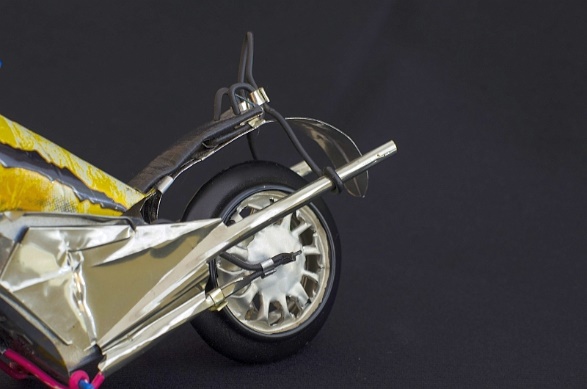 Heller HintergrundDunkle Objekte werden gut freigestelltDunkler HintergrundHelle Objekte werden gut freigestellt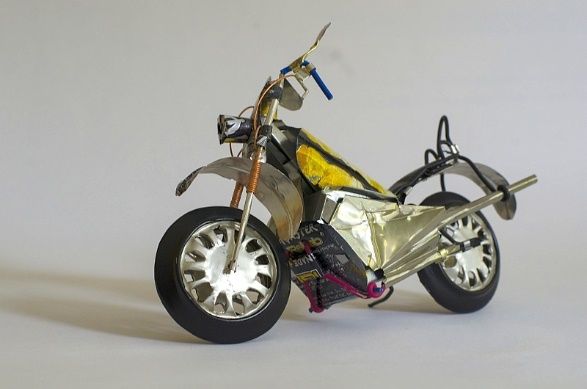 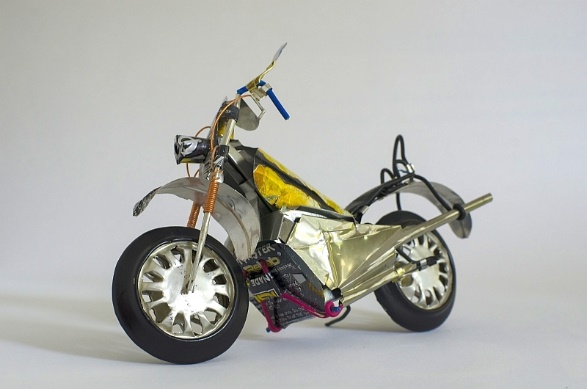 Weiches Licht / diffuses Licht von der SeiteBedeckter Himmel oder indirektes Licht einer 
Lampe über eine Wand / einen AufhellerWeiches Licht / diffuses Licht mit Aufheller Zusätzlicher Aufheller auf der Schattenseite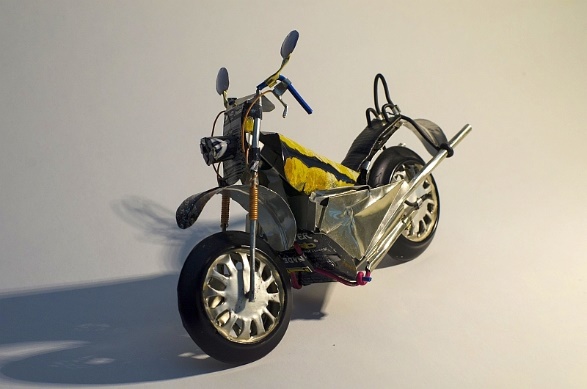 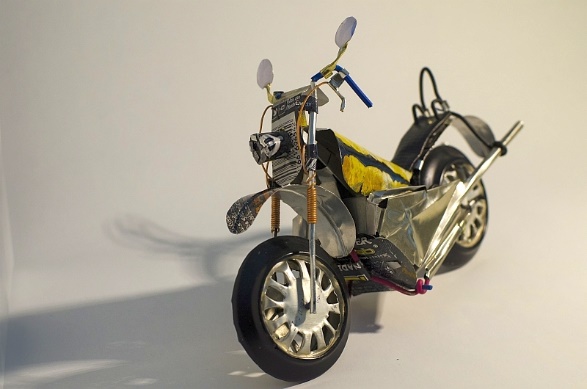 Hartes Licht von der SeiteSonnenlicht oder direkte Beleuchtung mit 
einer Lampe. Harte Schatten, wirkt dramatischHartes Licht mit AufhellerSonnenlicht oder direkte Beleuchtung auf der Schattenseite aufgehellt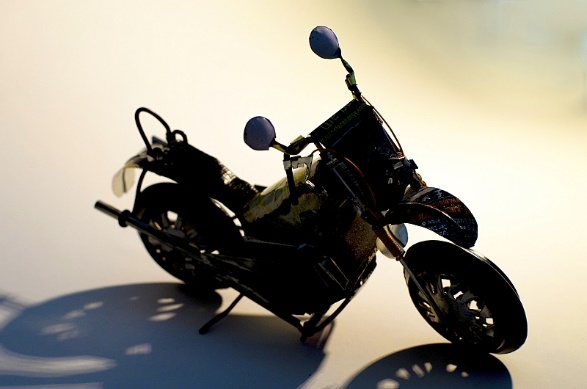 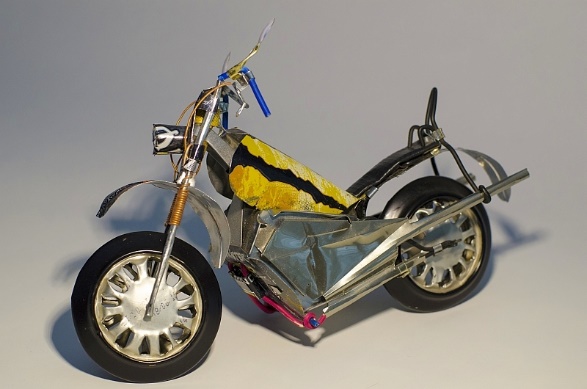 GegenlichtSilhouette, eventuell mit Minus-Korrektur 
an der Kamera verstärkenRückenlicht / Licht aus der KamerarichtungProblemlos, wirkt oft etwas flach.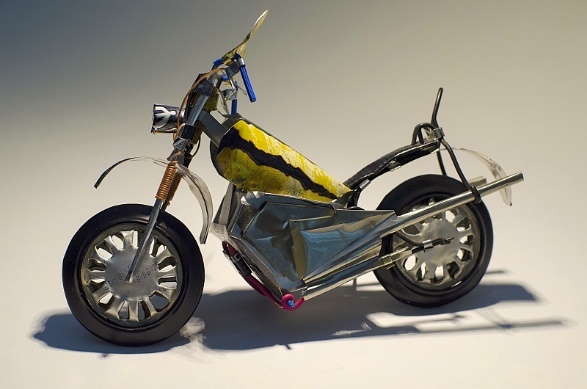 Licht von obenSchlagschatten, ungewohnte Lichtstimmung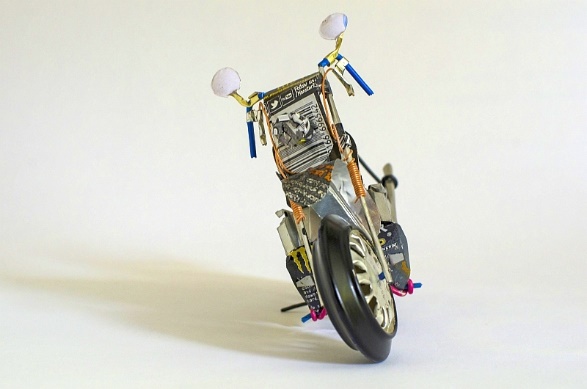 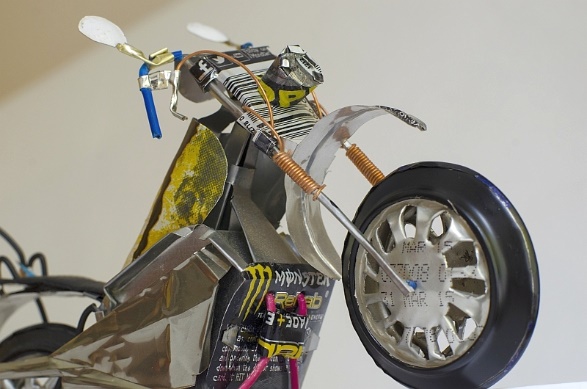 NormalsichtAus «Augenhöhe» des Objektes. Kamera 
weder nach unten noch nach oben gekipptFroschperspektiveObjekt wirkt gross, vielleicht sogar bedrohlich. 
Kleine Objekte auf ein Podest stellen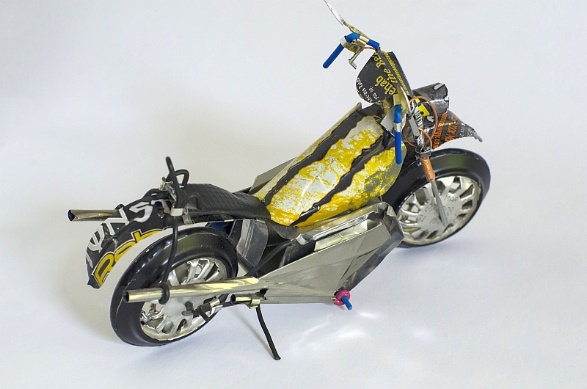 VogelperspektiveÜberblick, Objekt wirkt klein/unwichtig.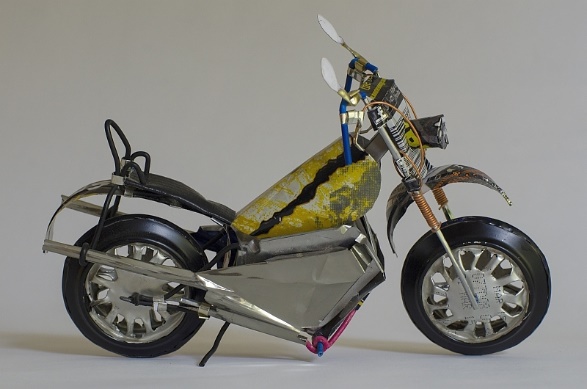 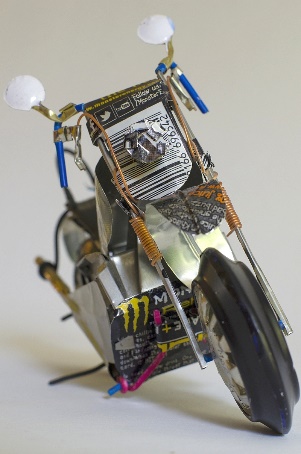 QuerformatNatürlicher Eindruck, betont die HorizontaleHochformatBetont die Senkrechte.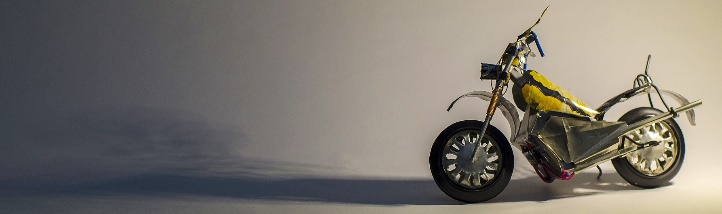 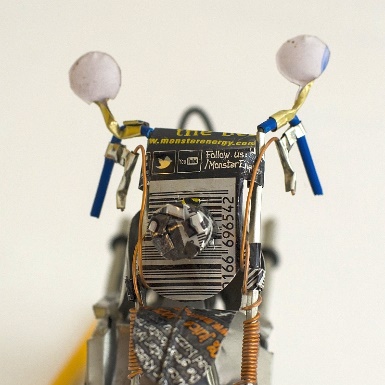 PanoramaExtremes Querformat, durch Zuschneiden. Für Stillleben ungewöhnlich, aber spannend.QuadratischWirkt sehr ruhig, gut geeignet für symmetrische Bilder.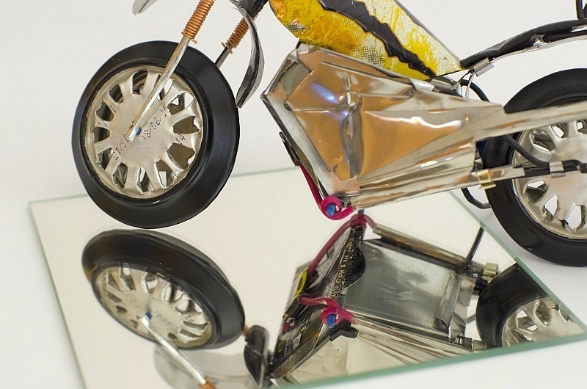 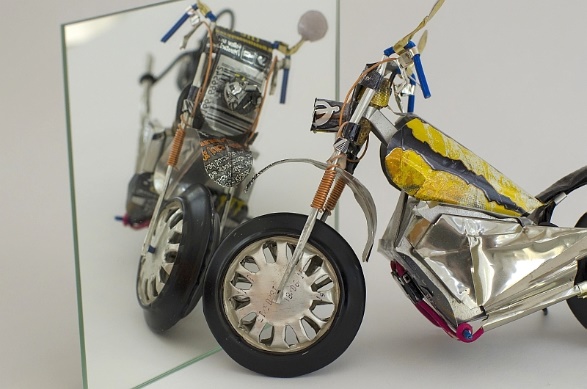 Spiegel einsetzenHintergrund auch im Spiegel beachten!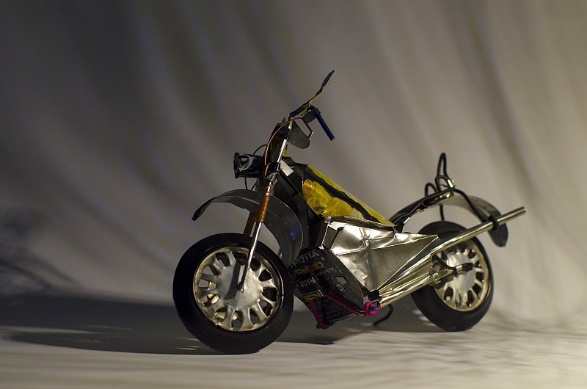 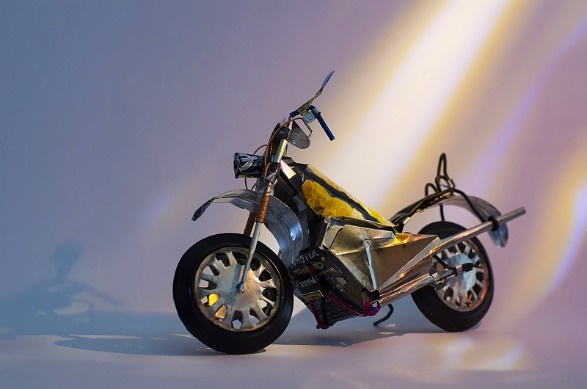 Experimentieren mit SchattenBeim Einsatz von Lampen sehr gut möglich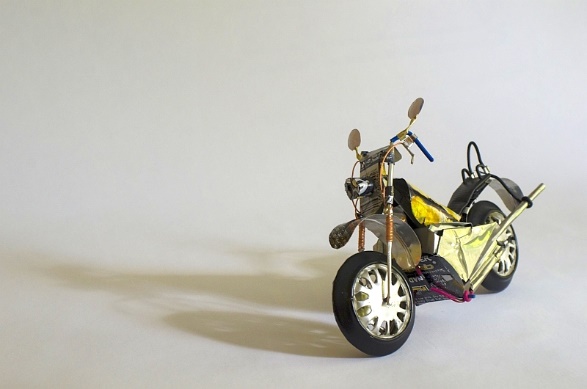 TotaleÜbersicht. Kann zum Beispiel bei langem 
Schatten Sinn machenHalbnah«Normale» Ansicht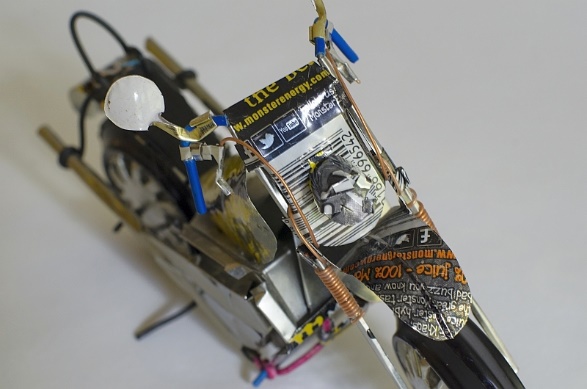 Close-Up (Grossaufnahme)Detail / Ausschnitt ist abgebildet